АДМИНИСТРАЦИЯЗАКРЫТОГО АДМИНИСТРАТИВНО-ТЕРРИТОРИАЛЬНОГО ОБРАЗОВАНИЯ СОЛНЕЧНЫЙПОСТАНОВЛЕНИЕО ПОРЯДКЕ ОБЕСПЕЧЕНИЯ БЕСПЛАТНЫМ ПИТАНИЕМЗА СЧЕТ СРЕДСТВ МЕСТНОГО БЮДЖЕТА ЗАТО СОЛНЕЧНЫЙ ДЕТЕЙ,ОБУЧАЮЩИХСЯ С ОГРАНИЧЕННЫМИ ВОЗМОЖНОСТЯМИ ЗДОРОВЬЯ,В ОБРАЗОВАТЕЛЬНЫХ ОРГАНИЗАЦИЯХ ЗАТО СОЛНЕЧНЫЙВ соответствии с Федеральным законом от 29.12.2012 № 273-ФЗ «Об образовании в Российской Федерации», законом Тверской области от 17.07.2013 № 60-ЗО «О регулировании отдельных вопросов в сфере образования в Тверской области», в целях осуществления социальной поддержки детей, обучающихся с ограниченными возможностями здоровья, Администрация ЗАТО СолнечныйП О С Т А Н О В Л Я Е Т:Утвердить Порядок обеспечения бесплатным питанием за счет средств местного бюджета ЗАТО Солнечный детей, обучающихся с ограниченными возможностями здоровья, в образовательных организациях ЗАТО Солнечный (Приложение 1).Настоящее постановление вступает в силу с даты подписания и распространяет свое действие с 01.09.2022 года, подлежит опубликованию в газете «Городомля на Селигере» и размещению на официальном сайте администрации ЗАТО Солнечный.Контроль за исполнением настоящего постановления возложить на заместителя главы администрации по экономике и социальной политики Н.В. Толкавец.     Глава ЗАТО Солнечный							 В.А. ПетровПриложение 1к постановлению администрации ЗАТО Солнечныйот 20.10.2022 № 157Порядокобеспечения бесплатным питанием за счет средств местного бюджета ЗАТО Солнечный детей, обучающихся с ограниченными возможностями здоровья, в образовательных организациях ЗАТО СолнечныйРаздел I Общие положенияНастоящий Порядок регламентирует обеспечение бесплатным питанием в муниципальных образовательных организациях ЗАТО Солнечный, осуществляющих деятельность за счет средств местного бюджета ЗАТО Солнечный (далее - муниципальные образовательные организации) обучающихся с ограниченными возможностями здоровья;Среднесуточные наборы пищевых продуктов для обеспечения бесплатным питанием определяются СанПиН 2.3/2.4.3590-20 «Санитарно- эпидемиологические требования к организации общественного питания населения», утвержденными постановлением Главного государственного санитарного врача Российской Федерации от 27.10.2020 № 32 (далее - СанПиН общественного питания) и СанПиН 22.4.3648-20 «Санитарно-эпидемиологические требования к организациям воспитания и обучения, отдыха и оздоровления детей и молодежи», утвержденными постановлением Главного государственного санитарного врача Российской Федерации от 28.09.2020 № 28 (далее - СанПиН организаций).Пищевая ценность пищевых продуктов для питания детей должна соответствовать функциональному состоянию организма ребенка с учетом его возраста. Пищевые продукты для питания детей должны удовлетворять физиологические потребности детского организма, быть качественными и безопасными для здоровья детей.Организация обеспечения бесплатным питанием лиц, указанных в пункте 1 настоящего Порядка, возлагается на руководителей соответствующих образовательных организаций.Раздел II Обеспечение двухразовым бесплатным питаниемЕжедневным двухразовым бесплатным питанием в дни их фактического пребывания в муниципальных образовательных организациях обеспечиваются:- обучающиеся с ограниченными возможностями здоровья, осваивающие основные общеобразовательные программы (не проживающие в образовательной организации).Двухразовое питание состоит из завтрака и обеда с распределением калорийности по приемам пищи в следующем процентном соотношении от суточной нормы: завтрак - 20 процентов, обед - 30 процентов.Обеспечение бесплатным питанием осуществляется в соответствии с примерным 10-дневным или 14-дневным меню, разработанным на основе среднесуточных наборов пищевых продуктов из расчета в один день на одного человека для различных категорий и возрастных групп, рекомендуемых СанПиН общественного питания.Питание организовывается в специально отведенных для питания помещениях.Раздел III Обеспечение бесплатным питанием обучающихся с ограниченными возможностями здоровья, получающих образование на дому  Право на получение ежедневного бесплатного двухразового питания в муниципальных образовательных организациях имеют:обучающиеся с ограниченными возможностями здоровья, для которых, в соответствии с заключением медицинской организации и на основании заявления родителей (законных представителей), обучение по основным общеобразовательным программам организовано образовательными организациями на дому.Ежедневное бесплатное двухразовое питание предоставляется обучающимся, указанным в подпункте 1 пункта 8 настоящего Порядка, в виде продуктового набора в течение учебного года, за исключением каникулярного времени, выходных и праздничных дней, в дни их фактического отсутствия в образовательных организациях.Примерный состав продуктового набора определяется с учетом рекомендуемых среднесуточных наборов пищевых продуктов из расчета в один день на одного человека для различных категорий и возрастных групп, рекомендуемых СанПиН общественного питания, из расчета стоимости двухразового питания в день на одного человека, с учетом суточной нормы потребности в пищевых веществах и энергии для разных возрастных групп.Примерный состав продуктового набора утверждается постановлением администрации ЗАТО Солнечный.Периодичность выдачи продуктового набора составляет 2 раза в месяц либо устанавливается образовательной организацией по согласованию с родителями (законными представителями) обучающихся, указанных в подпункте 1 пункта 8 настоящего Порядка, но не реже 1 раза в месяц.Продуктовый набор предоставляется на основании заявления родителей (законных представителей) обучающихся, указанных в подпункте 1 пункта 8 настоящего Порядка (далее - заявление).Заявление подается на имя руководителя образовательной организации, в которой обучается ребенок, и представляется непосредственно в образовательную организацию либо направляется посредством почтовой связи или на адрес электронной почты, указанный на официальном сайте образовательной организации в информационно-телекоммуникационной сети Интернет.Форма заявления устанавливается образовательной организацией самостоятельно.В течение одного рабочего дня со дня поступления заявления руководитель соответствующей образовательной организации издает приказ об обеспечении бесплатным питанием обучающихся с ограниченными возможностями здоровья, получающих образование на дому (далее - приказ). Приказом назначается ответственный за выдачу продуктовых наборов, порядок учета предоставления продуктовых наборов и ведения отчетности, периодичность и график выдачи продуктовых наборов.Обучающиеся, указанные в приказе, обеспечиваются бесплатным питанием начиная со дня, следующего за днем издания приказа.Обучающиеся, указанные в подпункте 1 пункта 8 настоящего Порядка, в дни их фактического пребывания в образовательных организациях обеспечиваются бесплатным двухразовым питанием в соответствии с разделом II настоящего Порядка.Продуктовый набор не предоставляется обучающимся, указанным в подпункте 1 пункта 8 настоящего Порядка, проживающим в организациях, подведомственных Министерству социальной защиты населения Тверской области и Министерству демографической и семейной политики Тверской области.Раздел IV Порядок финансового обеспечения расходов на обеспечение бесплатным питаниемФинансовое обеспечение расходов на обеспечение бесплатным питанием лиц, указанных в настоящем Порядке, осуществляется за счет средств местного бюджета ЗАТО Солнечный в пределах средств, предусмотренных на эти цели решением  Думы ЗАТО Солнечный о бюджете ЗАТО Солнечный на соответствующий финансовый год и плановый период, и лимитов бюджетных обязательств.Главными распорядителями средств местного бюджета ЗАТО Солнечный, выделяемых на указанные цели, являются органы местного самоуправления ЗАТО Солнечный, осуществляющие функции и полномочия учредителя в отношении соответствующих образовательных организаций.Контроль за использованием средств местного бюджета ЗАТО Солнечный на обеспечение бесплатным питанием лиц, указанных в настоящем Порядке, в образовательных организациях осуществляется органами местного самоуправления ЗАТО Солнечный, осуществляющими в отношении них функции и полномочия учредителя.__20.10.2022__ ЗАТО Солнечный      _№ 157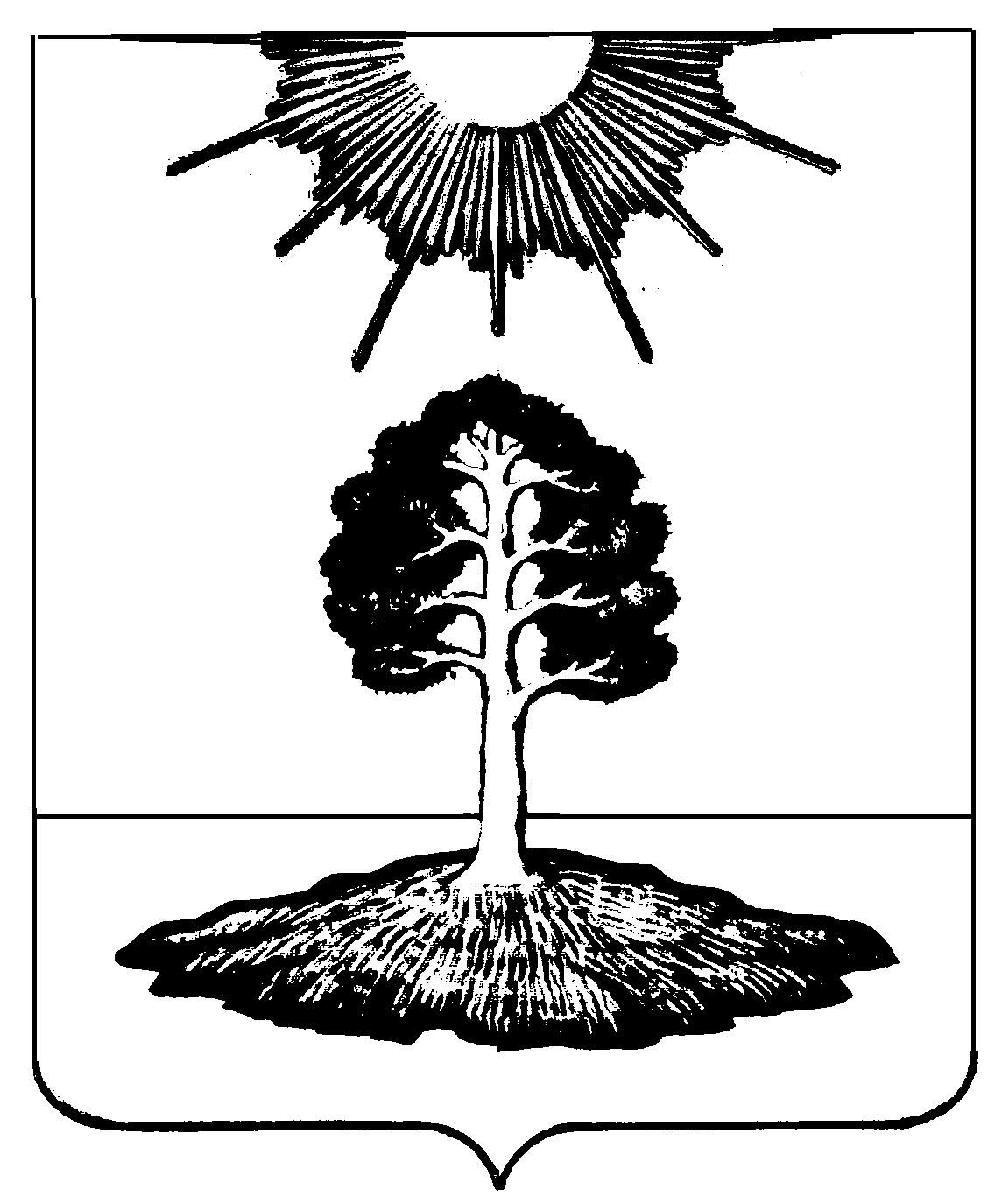 